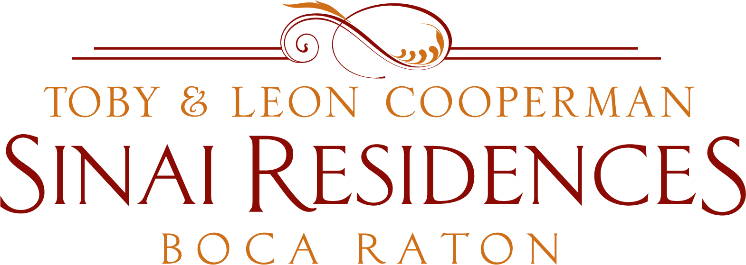 Live Broadcast MinutesJanuary 25, 2021Vaccine Update:The Vaccine will be offered to Private Aides. The priority was for residents first. The first vaccine dose will now be offered on Thursday, February 4th for Private Aides. This is for PSPs who have provided us with recent test results and are providing care at Sinai.Have a conversation with your Private Aide to encourage them to receive the vaccine. We will provide further paperwork and communication with more details. Walgreens forms are available at the screening table for Private Aides.The 2nd dose for Residents will also be administered on Thursday, February 4th and will need a 2nd VAR Walgreens form completed. The VAR forms will be distributed with the SinaiDaily on Tuesday. Please complete and return to the Concierge Desk.We ask that you put an “R” at the top left of the Walgreens form if you are a resident. Indicate next to the “R” a 1 or 2 if it is your first or second dose. Add to the front, top left corner of the VAR form. If you are a Private Aide put a “P” and a 1 or 2 on the front, top left corner of the VAR form to indicate first or second dose.We encourage you to continue wearing your mask, social distancing and washing your hands.Update on Community COVID-19 cases: 1 in employee in Skilled Nursing and 1 employee in Assisted Living. There are currently two residents being safely cared for in the COVID-19 unit.The Generator Load Testing is being tested tomorrow, Tuesday, January 26th at Noon which will cause a brief disruption in power outage.There are many scam calls occurring lately. Do not answer or respond to any calls that may sound like a family member asking for money. There are many voices to manipulate voices in order to sound like a family member. These are scam calls. Hang up immediately, call your grandson or granddaughter or the person asking. Do not provide any information or computer or iPhone passwords.Voice Remotes from Hotwire Communication will be offered to residents. If you are interested in receiving a voice remote please reach out to Hotwire Communications at 561-609-4065 or the Concierge Desk at 561-609-4020 and staff can reach out to Hotwire on your behalf.Resident Questions:Where there be additional nurses on staff.That is something we will look into. Will you elaborate on the Hotwire Voice Remotes?You can press a button on the remote and talk into the remote. You can talk to the remote and say “turn on ABC or turn on Closed Caption” as examples. If you need additional information, please reach out to Hotwire at 561-609-4065.